Emergency planningAIM: The aim of this program is to develop an emergency response plan and procedures to prevent further injury to people, damage to property or the work environment, in the event of an unplanned incident.WHAT: Our emergency response plan will consist of:ProcedureSite planLetter to emergency servicesSend a letter or email to local emergency services to notify them of your existence/location and a copy of the site procedure and plan is to be sent with this letter.First aid personnelWarning systemsIn an emergency, people on site will be alerted to the emergency via the use of the warning/alarm system, which is:Withdrawal conditionsWHO: The emergency response plan and procedure have been developed by _______________________ (nominated person) after consultation with the workforce and local emergency servicesHOW: Our mine has identified its potential emergencies using a risk-based approach. Consultation has taken place with the workers and where possible relevant emergency services. After this consultation Form 9A and Plan 9C have been formulated. The emergency procedure and plan will be communicated to the workforce through our induction program and safety meetings. Training in the use of emergency equipment, such as first aid or firefighting equipment will be conducted through Program 14 Training.WHEN: To ensure that the procedure can deal with emergencies, an emergency drill should be carried out. All workers will be made aware of the emergency plan during their induction and during the annual review conducted as part of the yearly safety plan (Program 1).ACTION: Train all employees and contractors in the use of the procedures. This should be recorded in your DOCUMENT CONTROL: Emergency procedures and the site plan will be recorded on the Document control master list (Form 3A). Originals are to remain part of this SMS.Form 9A: Emergency procedureIn the event an emergencyKEEP CALMDIAL 000 or 112(mobile)Form 9BForm 9C Site emergency planDraw your site emergency plan here: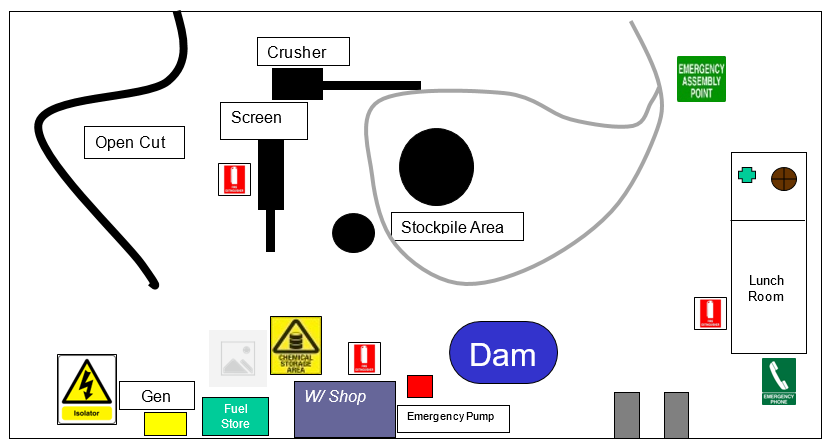 Form 9D First aid officersDate: Location: Location: Time: Location: Location: Form 9A Emergency response planForm 9A Emergency response planForm 9A Emergency response planIncidents identifiedIncidents identifiedYes/NoFireFireMedical injuryMedical injuryDate: Location: Location: Time: Location: Location: Form 9C Diagram showing equipment to be used during the management of an emergencyForm 9C Diagram showing equipment to be used during the management of an emergencyForm 9C Diagram showing equipment to be used during the management of an emergencyEquipment identifiedEquipment identifiedYes/NoWork and storage areasWork and storage areasFirst aid locationsFirst aid locationsEmergency muster pointsEmergency muster pointsCommunication points (UHF, phone etc)Communication points (UHF, phone etc)Fuel and chemical storageFuel and chemical storageFirefighting equipmentFirefighting equipmentAccess and egress pointsAccess and egress pointsFixed plantFixed plantEmergency phonesEmergency phonesDate sent: How sent: (eg email, hard copy)Form 9A Letter for emergency servicesForm 9A Letter for emergency servicesForm 9A Letter for emergency servicesPerson responsible for this letter:Person responsible for this letter:Date: Location: Time: Location: Form 9D First aid trainingForm 9D First aid trainingType of warning systemLocationEmergency assembly point location:Person responsible for taking visitor’s book (Section 13 of the SMS) to the emergency assembly point:Task to be completedDate completedForm 9A Emergency procedureForm 9C Diagram showing equipment to be used during the management of an emergencyCommunicate to workforceTrainingEmergenciesDate Emergency drillFIREFIREMEDICALMEDICALOTHERType of fireNumber of people injuredSize of fireType of emergencyEnsure people are accounted forInjuriesIf safe, remove all plant from the areaEnsure area is safe before giving helpContact managementContact managementOnly attempt to extinguish fire if safeOnce area is safe complete DRSABC and give helpIsolate mobile plant for 24 hoursSend escort for emergency servicesPreserve the scenePreserve the sceneContact the regulator1300 814 609Contact the regulator1300 814 609Investigate (program 12)Investigate (program 12)DETAILS OF QUARRY OPERATIONSDETAILS OF QUARRY OPERATIONSDETAILS OF QUARRY OPERATIONSMine operation nameType of operationSurface open cut Underground     Type of operationProcessing plant Other:LOCATION DETAILSLOCATION DETAILSLOCATION DETAILSStreet and numberSuburb/townNearest cross roadGPS coordinatesLat:Long:CONTACTSCONTACTSCONTACTSPrimary contactPhone:Secondary contactPhone:After hours contactPhone:Maximum number of people on siteMaximum number of people on siteDETAILS OF WORK UNDERTAKEN (including number of workers)DETAILS OF WORK UNDERTAKEN (including number of workers)DETAILS OF WORK UNDERTAKEN (including number of workers)PLANT & EQUIPMENT ON SITEPLANT & EQUIPMENT ON SITEPLANT & EQUIPMENT ON SITECHEMICALS / FUELS / EXPLOSIVES ON SITECHEMICALS / FUELS / EXPLOSIVES ON SITECHEMICALS / FUELS / EXPLOSIVES ON SITEEMERGENCY EQUIPMENT ON SITEEMERGENCY EQUIPMENT ON SITEEMERGENCY EQUIPMENT ON SITEOTHER INFORMATIONOTHER INFORMATIONOTHER INFORMATIONNameSignatureDateNameQualification Date issuedExpire date 